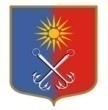 КИРОВСКИЙ МУНИЦИПАЛЬНЫЙ РАЙОНЛЕНИНГРАДСКОЙ ОБЛАСТИАДМИНИСТРАЦИЯОТРАДНЕНСКОГО ГОРОДСКОГО ПОСЕЛЕНИЯП О С Т А Н О В Л Е Н И Еот «14» ноября 2023 года № 598О внесении изменений в постановление администрации Отрадненского городского поселения Кировского муниципального района Ленинградской области от 03 ноября 2020 г. № 572«О создании совета по содействию развитию малого и среднего предпринимательства в Отрадненском городском поселении Кировского муниципального района Ленинградской области»В связи с кадровыми изменениями, администрация МО «Город Отрадное» постановляет:1. Внести изменения в постановление администрации МО «Город Отрадное» от 03.11.2020 г. № 572 «О создании совета по содействию развитию малого и среднего предпринимательства в Отрадненском городском поселении Кировского муниципального района Ленинградской области»»  изложив Приложение 2 согласно Приложению  к настоящему постановлению. 2. Опубликовать настоящее постановление в газете «Отрадное, вчера, сегодня, завтра», сетевом издании «Отрадное, вчера, сегодня, завтра» и на официальном сайте органов местного самоуправления МО «Город Отрадное» в сети «Интернет».3. Настоящее постановление вступает в силу со дня его официального опубликования.4.  Контроль за исполнением настоящего постановления оставляю за собой.И.о. главы администрации                                                                А.С. Морозов Разослано:  в дело - 2, прокуратура,  УЖКХ, организационный отдел                                                                                                      Приложение                                         к постановлению администрации МО «Город Отрадное»                                                                                                           от «14» ноября 2023 г. № 598СОСТАВСовета по содействию развитию малого и среднего предпринимательствана территории МО «Город Отрадное»Председатель совета                          Ченчик Александр Владимирович              Заместитель  главы администрации по общим вопросамСекретарь совета                         Зацепина Мария АндреевнаВедущий специалист коммунального отделаЧлены советаЛитвишко Андрей Анатольевич                                 Индивидуальный предпринимательАвдеева Инна НиколаевнаИндивидуальный предпринимательРазыгрина Марина ОлеговнаИндивидуальный предпринимательЗаостровцев Игорь ЛеонидовичИндивидуальный предприниматель